ОПИСАНИЕ МЕСТОПОЛОЖЕНИЯ ГРАНИЦОПИСАНИЕ МЕСТОПОЛОЖЕНИЯ ГРАНИЦОПИСАНИЕ МЕСТОПОЛОЖЕНИЯ ГРАНИЦТерриториальная Зона застройки малоэтажными жилыми домами  (Ж-2)Территориальная Зона застройки малоэтажными жилыми домами  (Ж-2)Территориальная Зона застройки малоэтажными жилыми домами  (Ж-2)(наименование объекта, местоположение границ которого описано (далее - объект)(наименование объекта, местоположение границ которого описано (далее - объект)(наименование объекта, местоположение границ которого описано (далее - объект)Раздел 1Раздел 1Раздел 1Сведения об объектеСведения об объектеСведения об объекте№ п/пХарактеристики объектаОписание характеристик1231Местоположение объекта446185, Самарская обл, Большеглушицкий р-н, Фрунзенский п2Площадь объекта +/- величина погрешности определения площади(Р+/- Дельта Р)20800 кв.м ± 29 кв.м3Иные характеристики объектаОсновной вид разрешенного использования:Малоэтажная многоквартирная жилая застройка, Блокированная жилая застройка, Хранение автотранспорта, Предоставление коммунальных услуг, Административные здания организаций, обеспечивающих предоставление коммунальных услуг, Оказание услуг связи, Бытовое обслуживание, Амбулаторно-поликлиническое обслуживание, Дошкольное, начальное и среднее общее образование, Парки культуры и отдыха, Государственное управление, Представительская деятельность, Деловое управление, Банковская и страховая деятельность, Общественное питание, Обеспечение внутреннего правопорядка, Историко-культурная деятельность, Земельные участки (территории) общего пользования, Улично-дорожная сеть, Благоустройство территории, Ведение огородничества, Ведение садоводстваУсловно разрешенный вид разрешенного использования:Для индивидуального жилищного строительства, Обслуживание жилой застройки, Общественное использование объектов капитального строительства, Социальное обслуживание, Дома социального обслуживания, Оказание социальной помощи населению, Общежития, Стационарное медицинское обслуживание, Объекты культурно-досуговой деятельности, Осуществление религиозных обрядов, Религиозное управление и образование, Обеспечение деятельности в области гидрометеорологии и смежных с ней областях, Амбулаторное ветеринарное обслуживание, Рынки, Магазины, Гостиничное обслуживание, Объекты дорожного сервиса, Заправка транспортных средств, Обеспечение дорожного отдыха, Автомобильные мойки, Ремонт автомобилей, Выставочно-ярмарочная деятельность, Обеспечение занятий спортом в помещениях, Площадки для занятий спортом, Оборудованные площадки для занятий спортом, Стоянки, Общее пользование водными объектами, Гидротехнические сооружения, Общее пользование водными объектами, Гидротехнические сооруженияРаздел 2Раздел 2Раздел 2Раздел 2Раздел 2Раздел 2Сведения о местоположении границ объектаСведения о местоположении границ объектаСведения о местоположении границ объектаСведения о местоположении границ объектаСведения о местоположении границ объектаСведения о местоположении границ объекта1. Система координат МСК - 631. Система координат МСК - 631. Система координат МСК - 631. Система координат МСК - 631. Система координат МСК - 631. Система координат МСК - 632. Сведения о характерных точках границ объекта2. Сведения о характерных точках границ объекта2. Сведения о характерных точках границ объекта2. Сведения о характерных точках границ объекта2. Сведения о характерных точках границ объекта2. Сведения о характерных точках границ объектаОбозначениехарактерных точек границКоординаты, мКоординаты, мМетод определения координат характерной точки Средняя квадратическая погрешность положения характерной точки (Мt), мОписание обозначения точки на местности (при наличии)Обозначениехарактерных точек границХYМетод определения координат характерной точки Средняя квадратическая погрешность положения характерной точки (Мt), мОписание обозначения точки на местности (при наличии)123456н1299850.041420365.60Картометрический метод0.10–н2299834.501420395.89Картометрический метод0.10–н3299787.521420487.45Картометрический метод0.10–н4299784.911420492.53Картометрический метод0.10–н5299884.521420543.95Картометрический метод0.10–н6299863.281420581.95Картометрический метод0.10–н7299680.321420488.68Картометрический метод0.10–н8299692.071420464.49Картометрический метод0.10–н9299746.791420351.85Картометрический метод0.10–н10299802.671420379.91Картометрический метод0.10–н11299819.871420348.72Картометрический метод0.10–н1299850.041420365.60Картометрический метод0.10–3. Сведения о характерных точках части (частей) границы объекта3. Сведения о характерных точках части (частей) границы объекта3. Сведения о характерных точках части (частей) границы объекта3. Сведения о характерных точках части (частей) границы объекта3. Сведения о характерных точках части (частей) границы объекта3. Сведения о характерных точках части (частей) границы объектаОбозначениехарактерных точек части границыКоординаты, мКоординаты, мМетод определения координат характерной точки Средняя квадратическая погрешность положения характерной точки (Мt), мОписание обозначения точки на местности (при наличии)Обозначениехарактерных точек части границыХYМетод определения координат характерной точки Средняя квадратическая погрешность положения характерной точки (Мt), мОписание обозначения точки на местности (при наличии)123456––––––Раздел 4План границ объекта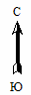 Масштаб 1: 5000Используемые условные знаки и обозначения: